ООО Комплекс-Техно»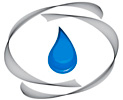 Проектирование, поставка, монтаж, пуско-наладка, сервисное обслуживание, приборов коммерческого учета чистой воды, сточных вод, тепловой энергии и пара.Телефон: +7 (499)  110-47-01; Факс +7 (499) 110-47-01  Электронная почта: zakazstoki@yandex.ru Сайт: www.учетстоков.рф  www.учеттеплоэнергии.рф ОПРОСНЫЙ ЛИСТдля заказа: расходомера-счетчика безнапорных потоков «СТРИМ» Организация: Почтовый адрес: Контактное лицо:Телефон/Факс:Электронная почта:Количество приборов:Заполненный опросный лист просим выслать на электронную почту:zakazstoki@yandex.ruСпасибо!1Условия и место установки расходомера Открытое пространство;   Помещение (КНС); 
Колодец;2Диапазон температур окружающего воздуха3Форма сечения трубопровода или открытого лотка4Габаритные размеры  трубопровода и/или открытого лотка, мм5Возможно ли подтопление трубопроводаДа;                            Нет;6ЭлектропитаниеСеть  ~220 В;    Сеть  12 В постоянного тока;
Автономное;7Расстояние от створа измерения до операторской, м8ВыходИнтерфейс RS-485;  Протокол Modbus RTU; 9Тип жидкости10Диапазон температур жидкости, °С11Уровень жидкости при максимальном заполнении, мм12Диапазон измерения уровня (Нмакс., Нмин.), мм  13Наличие подпораЕсть;       Нет;       Неизвестно;14Приблизительная скорость течения, м/c и/или расход, м3/ч (макс., мин.)15Глубина заложения, м16Габаритные размеры колодца17Высота установки (Нуст.)  рамы для установки и обслуживания ПУП и ПСП расходомера «СТРИМ» от дна лотка18Уровень ила в лотке в зоне измерения19Длина прямого участка коллектора до и после места установки ПУП и ПСП20Наличие порога на стыке трубопровода с открытым лоткомНет;           Есть на входе колодца;
Есть на выходе колодца;21Строительный уклон22Равномерность строительного уклона в зоне измеренияРавномерный;           Переменный;23Возможно попадания ливневых вод в колодец через люкДа;                            Нет;24Дополнительные сведения:Способ доставки:СамовывозСпособ доставки:Транспортной компанией (Деловые линии)Дополнительные услуги:GSM - модемДополнительные услуги:Обследование и разработка конструктивных решенийДополнительные услуги:Составление проектной документацииДополнительные услуги:Монтажные работыДополнительные услуги:Пусконаладочные работыДополнительные услуги:Сервисное обслуживание «узла учета»Дополнительные услуги:Обучение персонала работе с оборудованием